Lista de AtividadesDecomposição dos Pacotes de Trabalho (EAP) em Atividades.“Exemplo: Pacote de Trabalho 1.5.1- Configuração do Ambiente. “Atributos das AtividadesInclui a adição de elementos (atributos) para cada atividade identificada.“Exemplo:“ Lista de MarcosUm marco é um ponto ou evento significativo no projeto. A lista de marcos identifica todos os marcos do projeto e indica se os mesmos são obrigatórios, tais como aqueles exigidos por contrato, ou opcionais, tais como os baseados em informação histórica.“Exemplo:”Diagrama de RedeO diagrama de Rede do Projeto pode ser elaborado de forma “artesanal” como o exemplo 1, mas na prática, a não ser que seja um projeto muito pequeno, é simplesmente extraído de um software após a elaboração do cronograma (exemplo 2).A partir deste diagrama são calculadas as Folgas Livres e o Caminho Crítico, ou seja, o tempo que cada atividade pode atrasar sem prejudicar o Prazo Final de entrega do Projeto, bem como as atividades que não podem atrasar (caminho crítico).“Exemplo 1: Cálculo manual.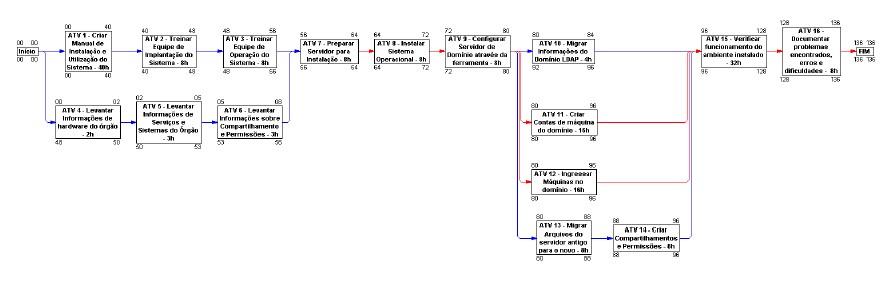 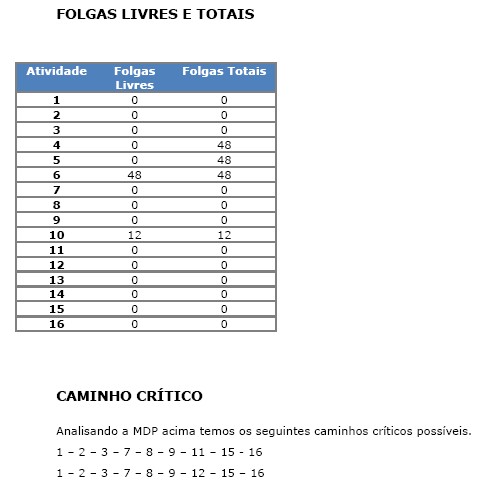 Exemplo 2: Cálculo Automático. Caminho Crítico em vermelho.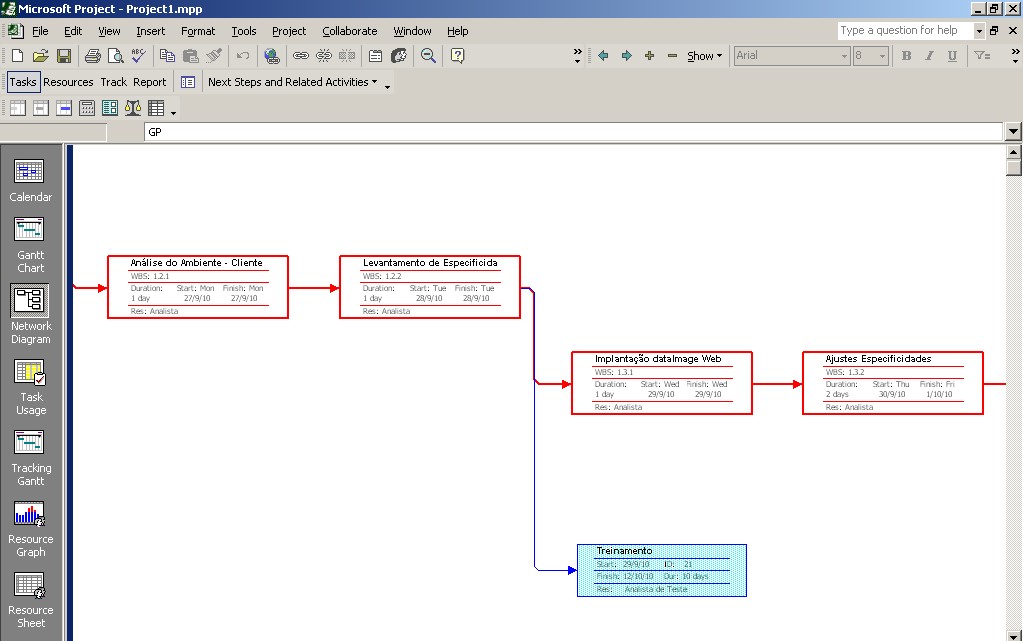 “ Estimar os Recursos das AtividadesO objetivo é identificar os tipos e as quantidades de recursos necessários para cada atividade do pacote de trabalho. Estes requisitos podem então ser agregados para determinar os recursos estimados para cada pacote de trabalho.Da mesma forma que o Diagrama de Redes, pode ser elaborado manualmente ou a partir de um software.“Exemplo: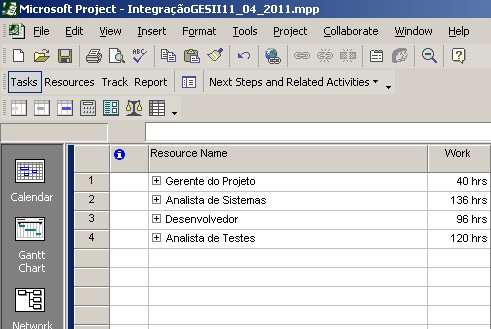 “Estrutura Analítica dos RecursosA Estrutura Analítica dos Recursos é uma estrutura hierárquica dos recursos identificados, organizada por categoria e tipo de recurso.“Exemplo: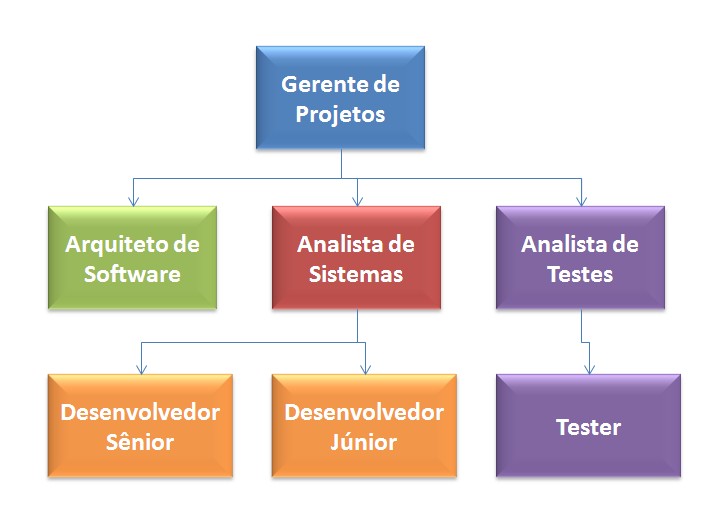 “Durações das AtividadesAs previsões realizadas podem ser obtidas a partir da Opinião Especializada, Estimativa Análoga, Estimativa Paramétrica e Estimativa de Três Pontos (recomendadas pelo PMBok). Entre as Estimativas Paramétricas adotadas podemos citar os métodos de Estimativa por Ponto de Função e Estimativa por Caso de Uso. “Exemplo 1: Estimativa Análoga.Se uma atividade semelhante aquela que será desenvolvida levou 4 dias para ser implementada, atribui-se 4 dias para elaboração da nova atividade.Exemplo 2: Estimativa Paramétrica – Ponto de Caso de Uso.Detalhes sobre esta estimativa: Estimativa por Ponto de Caso de Uso (+). Atividade: Incluir Venda.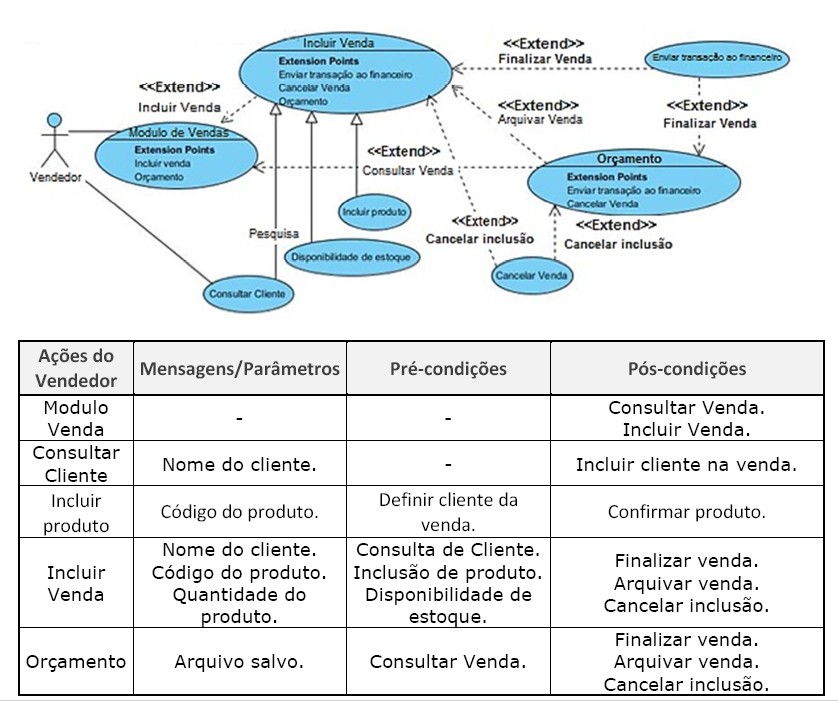 ** Caso de Uso Elaborado por: Alexandre Reis, Benicio Reis, Diego Lopes, João Paulo Bestetti e Luis Henrique Ribeiro (2011).UAW – Calculando o peso dos Atores do sistema = 1 (ator simples).UUCW – Calculando o Peso dos Casos de Uso = 3 (complexo, mais de 7 casos de uso).TCF – Calculando Fatores de AjusteTFactor = 16,5,TCF = 0.6 + (0.01 x 16,5) = 0,6165.EF – Fatores AmbientaisEFactor = 6,EF = 1.4 + (-0.03 x 6) = 1,22.UUCP = UAW + UUCW = 1 + 3 = 4.UCP = UUCP x TCF x EF = 4 * 0,6165 * 1,22 = 3,0085.UCP = 3,0085 * 20 = 60,17 horas. “Cronograma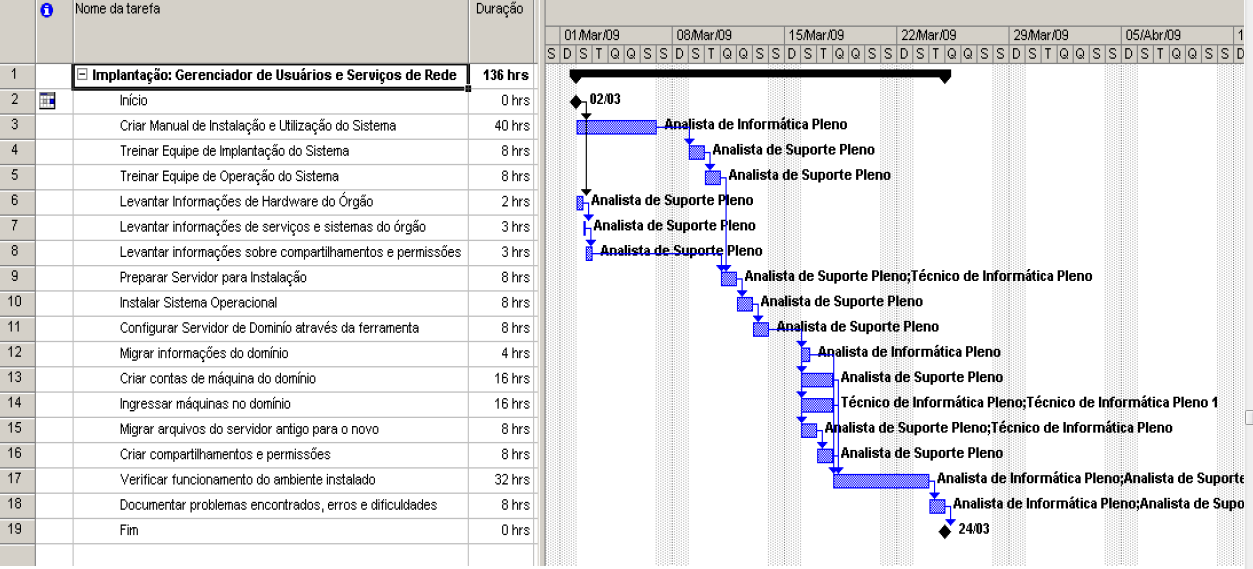 Controle de VersõesControle de VersõesControle de VersõesControle de VersõesVersãoDataAutorNotas da RevisãoId EAPDescriçãoAtividadesNúmero de referência do Pacote de Trabalho definido na EAPDescrição do Pacote de Trabalho (marco)Descrição das atividades necessárias para a entrega do Pacote de Trabalho definido na EAP1.5.1 Configuração do Ambiente. 1.     Configurar servidor de domínio através da ferramenta.1.5.1 Configuração do Ambiente.  2.     Criar contas de máquinas (domínios).1.5.1 Configuração do Ambiente.  3.     Ingressar máquinas no domínio.1.5.1 Configuração do Ambiente.  4.     Criar compartilhamentos e permissões.Id EAPId AtividadeDescrição AtividadeAtividade PredecessoraRestriçõesPremissasResponsávelNúmero de referência do Pacote de Trabalho definido na EAPNúmero de Referência da AtividadeDescrição da AtividadeNúmero do Id da EAP + Número do Id da Atividade que deve ser implementada antes do início da atividade em questãoRestrições de implementação da atividadePremissas de implementação da atividadeNome do responsável pela implementação da atividade1.5.1.1Configurar servidor de domínio através da ferramenta. n/cn/cFerramenta implementada e homologada pelo cliente.João Carlos1.5.12Criar contas de máquinas (domínios).1.5.1.1 – Configurar servidor de domínio através da ferramenta. n/cAtividade 1.5.1.1 concluídaJoão CarlosId EAPDescriçãoObrigatórioOrigemNúmero de referência do Pacote de Trabalho definido na EAPDescrição do Pacote de Trabalho (marco)Sim/NãoTipo de origem do marco1.2Plano de Gerenciamento do EscopoSimPrevisto em contrato…….……AprovaçõesAprovaçõesAprovaçõesParticipanteAssinaturaDataPatrocinador do ProjetoGerente do Projeto